АДМИНИСТРАЦИЯ ВЕРХОРЕЧЕНСКОГО СЕЛЬСКОГО ПОСЕЛЕНИЯ БАХЧИСАРАЙСКОГО РАЙОНА РЕСПУБЛИКИ КРЫМПРОЕКТПОСТАНОВЛЕНИЕ«___» ___________ 2021 г.								№______«О признании утратившим силу постановления администрации Верхореченского сельского поселения Бахчисарайского района Республики Крым от 27.10.2015г. №42 «Об утверждении административного регламента по осуществлению муниципального жилищного контроля в границах Верхореченского сельского поселения Бахчисарайского района Республики Крым»В соответствии с Федеральным законом от 06.10.2003 № 131-ФЗ «Об общих принципах организации местного самоуправления в Российской Федерации, Уставом Верхореченского сельского поселения Бахчисарайского района Республики Крым, в целях приведения нормативных правовых актов на территории поселения в соответствие с действующим законодательством, администрация Верхореченского сельского поселения,ПОСТАНОВЛЯЕТ:1. Постановление администрации Верхореченского сельского поселения Бахчисарайского района Республики Крым от 27.10.2015г. №42 «Об утверждении административного регламента по осуществлению муниципального жилищного контроля в границах Верхореченского сельского поселения Бахчисарайского района Республики Крым», признать утратившим силу. 2. Настоящее постановление подлежит обнародованию (опубликованию) на официальном Портале Правительства Республики Крым на странице Бахчисарайского муниципального района bahch.rk.gov.ru в разделе «Органы местного самоуправления» Муниципальные образования района, подраздел Верхореченское сельское поселение, на Информационном стенде в административном здании администрации Верхореченского сельского поселения Бахчисарайского района Республики Крым (ул. Советская,10 с. Верхоречье, Бахчисарайский район, Республика Крым, 298460) и вступает в силу с момента его обнародования.Контроль за выполнением настоящего постановления оставляю за собой.Председатель Верхореченского сельского совета- глава администрации Верхореченского сельского поселения					К.Н. Османова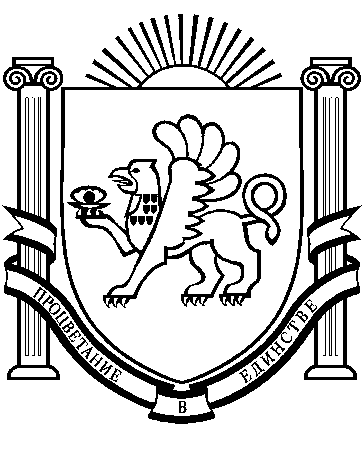 